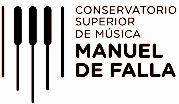                                                                                                                                                                                                                                                   PLANES DE ESTUDIO 2015                                                                                   PROFESORADO DE EDUCACIÓN SUPERIOR EN MÚSICA CON ORIENTACIÓN EN CANTO                                                                                   PROFESORADO DE EDUCACIÓN SUPERIOR EN MÚSICA CON ORIENTACIÓN EN CANTO                                                                                   PROFESORADO DE EDUCACIÓN SUPERIOR EN MÚSICA CON ORIENTACIÓN EN CANTO                                                                                   PROFESORADO DE EDUCACIÓN SUPERIOR EN MÚSICA CON ORIENTACIÓN EN CANTO                                                                                   PROFESORADO DE EDUCACIÓN SUPERIOR EN MÚSICA CON ORIENTACIÓN EN CANTO                                                                                   PROFESORADO DE EDUCACIÓN SUPERIOR EN MÚSICA CON ORIENTACIÓN EN CANTO                                                                                   PROFESORADO DE EDUCACIÓN SUPERIOR EN MÚSICA CON ORIENTACIÓN EN CANTO                                                                                   PROFESORADO DE EDUCACIÓN SUPERIOR EN MÚSICA CON ORIENTACIÓN EN CANTO                                                                                   PROFESORADO DE EDUCACIÓN SUPERIOR EN MÚSICA CON ORIENTACIÓN EN CANTO                                                                                   PROFESORADO DE EDUCACIÓN SUPERIOR EN MÚSICA CON ORIENTACIÓN EN CANTO                                                                                   PROFESORADO DE EDUCACIÓN SUPERIOR EN MÚSICA CON ORIENTACIÓN EN CANTO                                                                                   PROFESORADO DE EDUCACIÓN SUPERIOR EN MÚSICA CON ORIENTACIÓN EN CANTO                                                                                   PROFESORADO DE EDUCACIÓN SUPERIOR EN MÚSICA CON ORIENTACIÓN EN CANTO                                                                                   PROFESORADO DE EDUCACIÓN SUPERIOR EN MÚSICA CON ORIENTACIÓN EN CANTOAÑOCAMPO FORMACIÓN GENERALCAMPO FORMACIÓN GENERALCAMPO FORMACIÓN GENERALCAMPO FORMACIÓN ESPECÍFICACAMPO FORMACIÓN ESPECÍFICACAMPO FORMACIÓN ESPECÍFICACAMPO FORMACIÓN ESPECÍFICACAMPO FORMACIÓN ESPECÍFICACAMPO FORMACIÓN ESPECÍFICACAMPO FORMACIÓN ESPECÍFICACAMPO FORMACIÓN ESPECÍFICACAMPO FORMACIÓN ESPECÍFICACAMPO FORMACIÓN ESPECÍFICACAMPO DE LA FORMACIÓN EN LAS PRÁCTICAS PEDAGÓGICASCAMPO DE LA FORMACIÓN EN LAS PRÁCTICAS PEDAGÓGICASAÑOCAMPO FORMACIÓN GENERALCAMPO FORMACIÓN GENERALCAMPO FORMACIÓN GENERALBLOQUE 1BLOQUE 1BLOQUE 2BLOQUE 2BLOQUE 2BLOQUE 3BLOQUE 4BLOQUE 4BLOQUE 4BLOQUE 4BLOQUE 5BLOQUE 5CAMPO DE LA FORMACIÓN EN LAS PRÁCTICAS PEDAGÓGICASCAMPO DE LA FORMACIÓN EN LAS PRÁCTICAS PEDAGÓGICASSTécnicas y Procedimientos de Composición y AnálisisTécnicas y Procedimientos de Composición y AnálisisTécnicas y Recursos propios de la OrientaciónTécnicas y Recursos propios de la OrientaciónTécnicas y Recursos propios de la OrientaciónPerspectivas Históricas y TransculturalesFormación en la Especialidad ProfesionalFormación en la Especialidad ProfesionalFormación en la Especialidad ProfesionalFormación en la Especialidad ProfesionalDidáctica de la Música y Sujetos del NivelDidáctica de la Música y Sujetos del NivelPrácticas y Residencia PedagógicaPrácticas y Residencia Pedagógica1°PedagogíaDidáctica GeneralPsicología EducacionalArmonía IElementos Técnicos del Contrapunto ICanto IHistoria de la Música IInstrumento ArmónicoInstrumento ArmónicoCoro Institucional ICoro Institucional ITaller: Las instituciones educativas como objeto de estudioTaller: Las instituciones educativas como objeto de estudio1°PedagogíaDidáctica GeneralPsicología EducacionalArmonía IElementos Técnicos del Contrapunto ICanto IHistoria de la Música IInstrumento ArmónicoInstrumento ArmónicoCoro Institucional ICoro Institucional ITaller: El rol y el trabajo docenteTaller: El rol y el trabajo docente2°Historia de laEducaciónArgentinaTIC, Sonido y EducaciónArmonía IICanto IIRepertorio IHistoria de la Música IIDirección de Coros IDirección de Coros IFolclore y Música CiudadanaFolclore y Música CiudadanaDidáctica de la Música y Sujetos de los Niveles Inicial y PrimarioDidáctica de la Música y Sujetos de los Niveles Inicial y PrimarioTaller: Diseño y programación de la enseñanzaTaller: Diseño y programación de la enseñanza2°Política EducativaTIC, Sonido y EducaciónArmonía IICanto IIRepertorio IHistoria de la Música IIDirección de Coros IDirección de Coros IFolclore y Música CiudadanaFolclore y Música CiudadanaDidáctica de la Música y Sujetos del Nivel SecundarioDidáctica de la Música y Sujetos del Nivel SecundarioTaller: Prácticas de la enseñanza en el Nivel InicialTaller: Prácticas de la enseñanza en el Nivel Inicial3°Educación Sexual IntegralFilosofía y Teorías EstéticasArmonía IIICanto IIIRepertorio IIMúsica de Cámara IHistoria de la Música IIIPráctica EscénicaPráctica EscénicaDidáctica de la Música y Sujetos de la  Modalidad Artística IDidáctica de la Música y Sujetos de la  Modalidad Artística ITaller: Prácticas de la enseñanza en el Nivel PrimarioTaller: Prácticas de la enseñanza en el Nivel Primario3°Educación en la DiversidadFilosofía y Teorías EstéticasArmonía IIICanto IIIRepertorio IIMúsica de Cámara IHistoria de la Música IIIPráctica EscénicaPráctica EscénicaDidáctica de la Música y Sujetos de la Modalidad Artística IIDidáctica de la Música y Sujetos de la Modalidad Artística IITaller: Prácticas de la enseñanza en el Nivel SecundarioTaller: Prácticas de la enseñanza en el Nivel Secundario4°Optativa I *Armonía IVMorfología y AnálisisCanto IVMúsica de Cámara IIHistoria de la Música ArgentinaInterpretación de la Música ContemporáneaInterpretación de la Música ContemporáneaOptativa I **Optativa I **Taller: Prácticas de la enseñanza en la Modalidad ArtísticaTaller: Prácticas de la enseñanza en la Modalidad Artística4°Optativa II *Armonía IVMorfología y AnálisisCanto IVMúsica de Cámara IIHistoria de la ÓperaInterpretación de la Música ContemporáneaInterpretación de la Música ContemporáneaOptativa II **Optativa II **5°Metodología de la InvestigaciónProyecto Integrador Final (PIF)Proyecto Integrador Final (PIF)Didáctica de la Música y Sujetos del Nivel SuperiorDidáctica de la Música y Sujetos del Nivel SuperiorTaller: Prácticas de la enseñanza en el Nivel Superior5°Metodología de la InvestigaciónProyecto Integrador Final (PIF)Proyecto Integrador Final (PIF)La Residencia con distintos sujetos en contextos diversos – Nivel SuperiorTÍTULO QUE OTORGA: PROFESOR/A DE EDUCACIÓN SUPERIOR EN MÚSICA CON ORIENTACIÓN EN CANTO